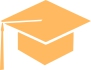 1.- ¿Qué fracción representa la parte sombreada de la siguiente figura?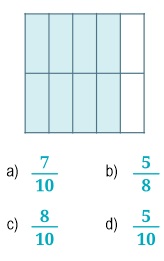 Observa el siguiente factor decimal y responde las preguntas 2 y 3.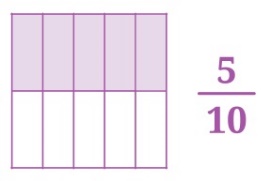 2.- ¿Cómo se lee?Cinco décimasCinco centésimasCinco milésimasDiez quintos3.- ¿Cuál es su equivalencia en número decimal?5.0		0.50.050.0054.- Son los números que no son cantidades completas, se componen de una parte entera y de una parte decimal. a) naturales		c) funcionalesb) nacionales		d) decimalesObserva la siguiente imagen, y responde las preguntas 5 y 6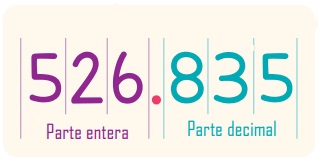 5.- En la parte entera, el 5 indica las:	a) Centenas		c) Unidades	b) Decenas		d) Decimales6.- En la parte decimal, el 3 indica las:	a) Decimas		c) Milésimas	b) Centésimas	d) UnidadesObserva la siguiente imagen y responde las preguntas 7 y 8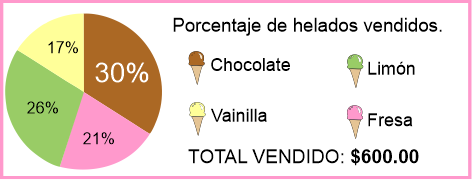 7.- Si cada helado cuesta $10 ¿Cuántos helados se vendieron en total?a)   50 helados	c)   60 helados.b)   70 helados	d)   35 helados.8.- ¿Cuántos helados de chocolate se vendieron?a)   10 helados	c)   6 heladosb)   30 helados	d)   18 helados.9.- Es el sistema que se encarga de defender al cuerpo humano de invasores como bacterias, hongos y virus, así como de sustancias extrañas que entren en él.Sistema inmunitario	Sistema digestivoSistema reproductivo	 Sistema respiratorio10.- Algunos órganos que componen el sistema inmunitario son:Ojos, nariz, bocaTimo, amígdalas, ganglios linfáticosHígado y riñonesManos y pies.11.- Proteínas especiales sintetizadas o formadas por células del sistema de defensa producidas por los linfocitos B encargadas de destruir antígenos.Agentes		.AnticuerposAntígenos		Vacunas12.- Son toxinas, bacterias, fragmentos de virus o virus, esporas de hongos o cualquier otra sustancia que active el sistema inmunitario.Agentes		.AnticuerposAntígenos		Vacunas13.- Es una forma de inmunización deliberada para activar el sistema inmunológico, para desarrollar una memoria inmunitaria al ponerlo en contacto con patógenos debilitados y desconocidos para él. Vacunación	PrevenciónDescanso		Alimentación14.- Son Infecciones y enfermedades de transmisión sexualDiabetes y obesidadSífilis, Gonorrea y SidaCovid-19 y NeumoníaTodas las anteriores15.- Brindan protección contra el embarazo adolecente y el no planeado. Si se usan de forma correcta son altamente efectivos y seguros.Guardia nacional VacunasSistema inmunitarioMétodos anticonceptivos16.- Son ejemplos de métodos anticonceptivos:	a) Condón, DIU, Vasectomía	b) Vacunas	c) Timo, amígdalas, linfocitos	d) Políticas de privacidad.1.- Es una creación ordenada y entrelazada de ideas en forma de enunciados, cuya finalidad es comunicar algo.	a)  Texto		b)  Música	c)   Arte		d)  Pintura2.- Son los textos que permiten ampliar conocimientos, ya que brindan información relacionada con el entorno natural y social.Texto literarioTexto expositivoTexto narrativoTexto argumentativoLee el siguiente texto y responde la pregunta 3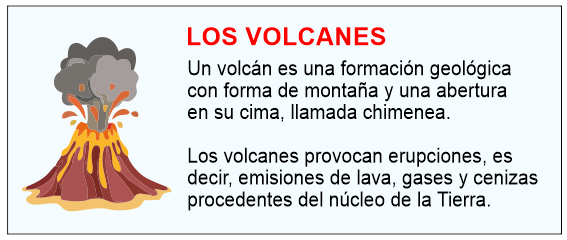 3.- ¿Qué tipo de texto se utiliza?Texto literarioTexto expositivoTexto narrativoTexto argumentativo4.- Tiene la finalidad de mostrar la opinión del autor sobre un tema y persuadir al lector de que comparta esa opinión.Texto literarioTexto expositivoTexto narrativoTexto argumentativo5.- Son los elementos de unión entre los enunciados que brindan coherencia y mejoran la comprensión de un texto.Conectores causales y temporalesArgumentos y pruebasVerbos y adverbiosInstrucciones y guías6.- Son importantes para identificar de dónde se obtuvo la información de libros, páginas de internet, revistas, periódicos, etc.Fuentes informáticasFuentes periódicasFuentes bibliográficasFuentes saludables7.- En los siguientes casos se escribe mayúscula inicial, excepto:Al comienzo de un enunciadoNombres propiosDespués de un punto (.)Después de una coma (,)8.- Es un ejemplo de concordancia de número.El cartero cansado entregó la cartaLa alumna reprobóYo caminé demasiadoTú rompiste el plato9.- Son utilizados para modificar o complementar el contendió o la descripción de un verbo. Ejemplo: Duerme tranquilamente.VerbosAdverbiosConjuncionesConectoresDe acuerdo a lo que se puede ver en la siguiente imagen, responde la pregunta 10.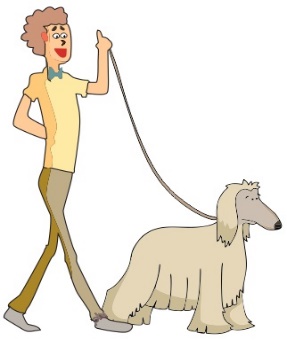 10.- ¿Cuál de las siguientes descripciones hace un uso correcto de adjetivos y adverbios?Un hombre que pasea a su perroUn hombre que lleva a su perro al veterinarioUn hombre alto y delgado que pasea alegremente a su peludo perroUn hombre con su perro.Lee la siguiente afirmación y responde las preguntas 11 y 1211.- ¿Cuál es su sentido literal? Padeció una enfermedad cardíacaAtravesó un padecimiento amorosoExperimento cansancioAtravesó problemas económicos12.- ¿Cuál es su sentido figurado? Padeció una enfermedad cardíacaAtravesó un padecimiento amorosoExperimento cansancioAtravesó problemas económicos13.- Es una obra escrita u oral que utiliza el lenguaje para crear un mundo de ficción o de reflexión. Buscan expresar la visión personal del autor o provocar emociones y reflexiones en el lector.Texto literarioTexto expositivoTexto narrativoTexto argumentativo14.- Son tipos de textos literarios, excepto:DramáticoCómicoTrágicoCientífico15.- Son narraciones que sirven para explicar sucesos de origen desconocido como la creación del mundo, del universo, mezclan fantasía, realidad e historiaMitosLeyendasCuentosFábulas16.- Son relatos que exageran algunas características o atributos de un pueblo o comunidad partiendo de personajes y sucesos reales.MitosLeyendasCuentosFábulas1.- Es un trastorno por consumo de sustancias psicoactivasAdicciónRecreaciónVacunaciónPrevención2.- Son ejemplos de sustancias psicoactivas.Refrescos, dulces, botanas,Herpes, Sida, CandidiasisVitaminas, proteínas y minerales.Cocaína, Tabaco, Marihuana, Alcohol3.- Son consecuencias del consumo de sustancias psicoactivas, excepto:Hemorragias internasAislamiento socialEnfermedades mentales.Oportunidades laborales4.- Son instituciones que pueden apoyar en la prevención y atención del consumo de sustancias psicoactivas, excepto:Instituto Nacional Electoral (INE)Comisión Nacional Contra las Adiciones (Conadic)Instituto de la Juventud (Injuve)Sistema Nacional para el Desarrollo Integral de la Familia (SNDIF)5.- Es un movimiento inusual y súbito que ocurre en la corteza terrestre y lega a la superficie, lo que genera vibraciones perceptibles.HuracánSismoTornadoTsunami6.- Son acciones que recomiendan diversas instituciones oficiales para la población en general para orientarse durante un sismo, excepto:Correr y gritar para alertar a los demás.No utilizar escaleras ni elevadores.Alejarse de cables de luz.Alejarse tuberías de gas y ventanas.7.- Es la diversidad biológica que existe en la tierra. Se compone de plantas, animales, hongos y microorganismos y las condiciones que permiten la vida de los seres.BiodiversidadClimasContinentesEcosistemas8.- Son grandes porciones de tierra continua que se encuentran divididas por enormes océanos, por acuerdos políticos entre las naciones o debido a procesos históricos.BiodiversidadClimasContinentesEcosistemas9.- Es el efecto que provocan los gases que envuelven a la Tierra y no permiten que el calor del Sol vuelva al espacio.Cambio de presiónCambio climáticoCambio atmosféricoCambio sistemático10.- Son recursos que no son generados por los seres humanos, sino por la naturaleza, y que no tienen una modificación o intervención.Recursos humanosRecursos materialesRecursos naturalesAprovechamiento sustentable11.- Son recursos naturales, excepto:Luz solarAguaAireDinero12.- Es el uso y la protección de los bienes naturales en la medida que permite que todas las personas satisfagan sus necesidades afectando la naturaleza lo menor posible para conservarla en el presente y en el futuro.Recursos humanosRecursos materialesRecursos naturalesAprovechamiento sustentable13.- Según el artículo 2 de la Constitución Política de los Estados Unidos Mexicanos, “son aquellos que descienden de poblaciones que habitaban en el territorio actual del país al iniciarse la colonización”Pueblos indígenas de MéxicoGrupos urbanosGrupos afro descendientesTrabajo colectivo14.- Son agrupaciones que se caracterizan por emprender proyectos que modifican la visión consumista de la sociedad.Pueblos indígenas de MéxicoGrupos urbanosGrupos afro descendientesTrabajo colectivo15.- Son hombres y mujeres descendientes de personas que fueron extraídas de África durante la época colonial y llegaron a la Nueva España como esclavos.Pueblos indígenas de MéxicoGrupos urbanosGrupos afro descendientesTrabajo colectivo16.- Se da cuando las personas se reúnen con otras para aportar ideas, comprometerse y responsabilizarse en tareas.Pueblos indígenas de MéxicoGrupos urbanosGrupos afro descendientesTrabajo colectivo1.- Es la forma en que compartimos con otras personas nuestras opiniones, estilos de vida, ideas y más, en diferentes ambientes como la familia, la escuela, la iglesia, entre otros.ComunidadReciprocidadConvivenciaTolerancia2.- Se define como el conjunto de personas que viven en un mismo lugar, comparten normas de convivencia y trabajan unidas para lograr un objetivo en común.ComunidadDiscriminaciónConvivenciaDiversidad cultural3.- Son ejemplos de comunidad:Un club deportivoUn barrio o colonia.Una iglesiaTodas las anteriores.4.- Es una práctica que consiste en dar un trato desfavorable o de desprecio a determinada persona o grupo.ComunidadDiscriminaciónConvivenciaDiversidad cultural5.- Permite incluir y aceptar todas las costumbres y valores que el ser humano fue profesando a lo largo de la evolución.ComunidadDiscriminaciónConvivenciaDiversidad cultural6.- Son las ideas, cualidades y expectativas que la sociedad atribuye a mujeres y hombres; son representaciones simbólicas de lo que mujeres y hombres deberían ser y sentir.Estereotipos de géneroMachismoRoles de género.Diversidad de género7.- Es un ejemplo de estereotipo de género.“Hombres y mujeres son iguales”“Los hombres ganan más que las mujeres”“Las mujeres son valientes”“Las niñas deben vestirse de rosa”8.- Construcción social y cultural que se basa en estereotipos y expectativas preconcebidas acerca de las características, habilidades e intereses que se supone que deben tener hombres y mujeres en una sociedad.Estereotipos de géneroMachismoRoles de género.Diversidad de género9.- Se refiere a los rasgos y características únicas que definen a una persona o grupo, tanto en términos personales como sociales.Fenómenos socialesIdentidadRedes socialesImaginación visual y espacial.10.- Es la habilidad que permite a las personas visualizar objetos, formas y espacios en su mente y luego representarlos en diferentes medios, como dibujos, maquetas, mapas entre otros.Fenómenos socialesIdentidadRedes socialesImaginación visual y espacial.11.- Son plataformas digitales que permiten la interacción y comunicación entre personas, grupos y organizaciones independientemente de su ubicación geográfica.Fenómenos socialesIdentidadRedes socialesImaginación visual y espacial.12.- Son consideradas acciones para el buen uso de las redes sociales, excepto:Subir imágenes íntimasNunca dar acceso a desconocidos.Nunca compartir contraseñas.Descargar aplicaciones sólo de sitios oficiales.13.- Es la red social donde se pública contenido multimedia como fotos, videos y texto. Se utiliza para interactuar con amigos y familiares.FacebookYouTubeWhatsappX (antes Twitter)14.- Plataforma de video donde se sube contenido de cualquier tipo. Los usuarios la utilizan para entretenerse, informarse, aprender y compartir ideas.FacebookYouTubeWhatsappX (antes Twitter)15.- Aplicación de mensajería instantánea donde se comparten fotos, videos, documentos y mensajes de texto.FacebookYouTubeWhatsappX (antes Twitter)16.- Se publican mensajes cortos de hasta 280 caracteres, además de fotos videos y enlaces. FacebookYouTubeWhatsappX (antes Twitter)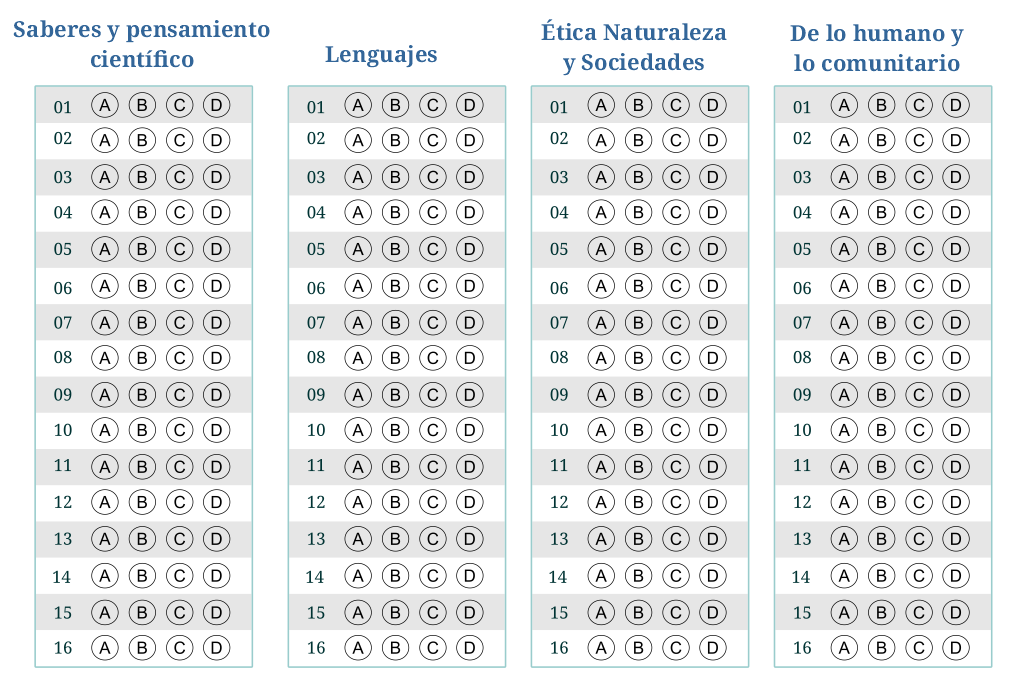 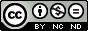 MATERIAREACTIVOSACIERTOSCALIFICACIÓNSaberes y pensamiento científico16Lenguajes16De lo humano y lo comunitario16Ética, naturaleza y sociedades16